Iktatószám: 386-15/2023.Ügyintéző: Kis Péter………………………………………….………………………..	Tárgy: Árajánlatkérés1. 	Ajánlatkérő neve: Pápai Víz-és Csatornamű Zrt.	Tel: 89 / 313-455	Fax: 89 / 510-640	Levelezési cím: Pápai Víz-és Csatornamű Zrt., 8500 Pápa, Vízmű u.2.	E-mail: titkarsag@papaivizmu.hu2. Beszerzés tárgya: Pápa város belterületi zárt csapadékcsatorna hálózat tisztítása3. Beszerzés leírása:A csatornahálózat vezetékeiben a lerakódás mértéke átlagosan 50%.4. Ajánlat tartalma: - nettó ajánlati árAmennyiben Ajánlatadó az ajánlatát euróban adja meg, abban az esetben Ajánlatkérő az ajánlati árat a
bontás napján érvényes MNB által közzétett napi középárfolyamon számítja át forintra.5. Teljesítés határideje: szerződéskötéstől számított 2-4 hét6. Teljesítés helye: Pápa város belterülete7. Ellenszolgáltatás teljesítésének feltételei:	teljesítési igazolás, gépüzemnapló8. Az ajánlatok elbírásának szempontja:	A legalacsonyabb ajánlati ár9. Az eljárás lefolytatásának módja9.1. Ajánlatkérés: elektronikus úton (e-mail), visszaigazolás kérésével9.2. Ajánlat benyújtásának módja e-mailben a titkarsag@papaivizmu.hu, voros.daniel@papaivizmu.hu, kispeter@papaivizmu.hu, szili-csetehajnalka@papaivizmu.hu e-mail címekre.9.3. Ajánlat eredményének értesítése: elektronikus úton (e-mail)9.4. Szerződéskötés: papír alapon10. Az eljárás fajtája: közbeszerzés értékhatár alatti meghívásos ajánlatkérés 11. Határidők:	ajánlatkérés megküldése:	2023. szeptember 07.	helyszíni bejárás:	2023. szeptember 12. kedd, de 10 óra	ajánlat benyújtása, bontás:	2023. szeptember 18. de. 10.00 óra 	ajánlat elbírálása:	2023. szeptember 18.	szerződéskötés tervezett időpontja:	2023. szeptember 20.12. Tájékoztatás kérhető: Kis Péter Szennyvíz csoportvezető- telefonon: 30/530-9247- személyesen helyszíni bejárás alkalmával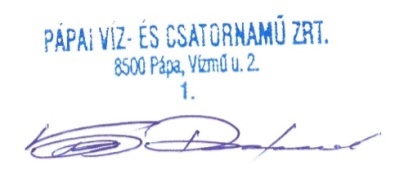 	Tisztelettel: 	………………………….	Vörös Dániel	Pápai Víz- és Csatornamű Zrt.Pápa, 2023. szeptember 07.	vezérigazgatóHelyszínHosszVezeték anyaga, átmérőPápa, Fő utca250m300 ACPápa, Pálos tér50m500 betonPápa, Ady Endre sétány460m800 betonPápa, Rákóczi utca 300m400 ACPápa, Márton István utca100m300 ACPápa, Eötvös utca200m300 ACPápa, Petőfi utca300m300 ACPápa, Szent László utca300m300 ACPápa, Bástya ltp. parkoló450m400 betonPápa, Korvin utca400m300 ACPápa, Kuruc utca150m300 ACPápa, Kis tér40m300 ACÖSSZESEN:3000m